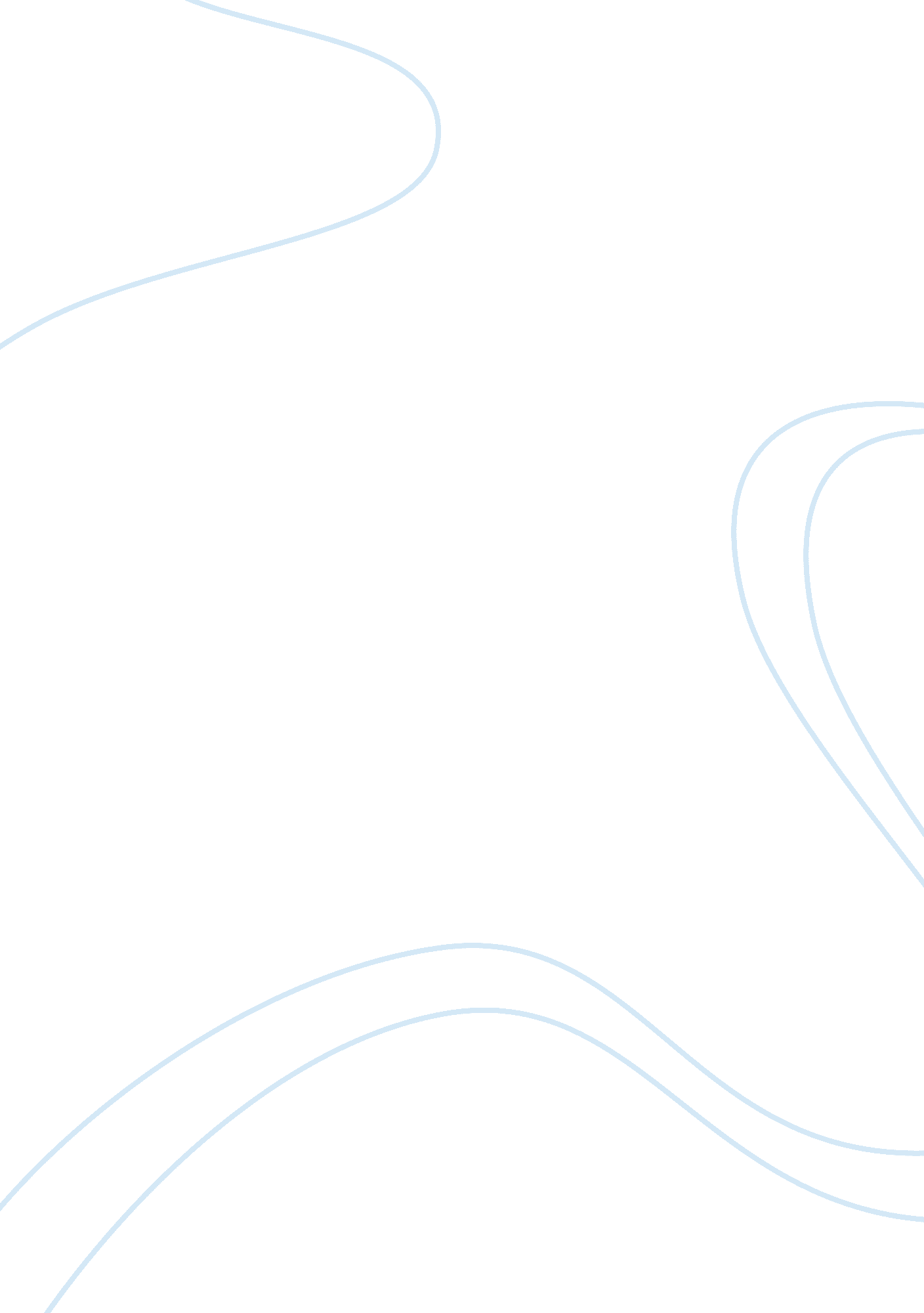 Ethical care and nursing as a professionHealth & Medicine, Nursing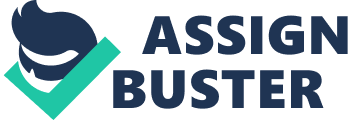 ﻿ Nursing as a Profession Ethical Care and Nursing as a Profession Nursing as a profession has various regulations in concern to the entry level In the profession. Nursing is a sensitive profession that requires highly qualified professionals. As such, the entry-level education should be prioritized, in ensuring the services provided in the profession are of high quality. Previously, malpractice has occasionally been cited, due to limited education and experience. For instance, surgeons have to be experienced and well educated to start practicing in the profession. However, when the surgeons do not have the required knowledge and skills, they may be prone to mistakes. These mistakes could lead to distraught situations, as lives could be lost (Barker, 2009). This is different from other professionals, which do not require learning experiences. For instance, many entrepreneurs do not have the entry-level education. Strangely, some of the entrepreneurs with lower qualifications expose desirable skills, as they record immense success. Therefore, nursing is a profession that should enhance entry level qualifications, in enhancing the service provision. Although controversies have emerged, the approach should be administered in annihilating future mistakes. 
Staff Certification and Whistle blowing 
At times, whistle blowing is an approach that helps in enhancing service provision. For instance, in nursing organizations, the elderly are mistreated, since they do not have complications that are solved through medication. Since the nurses have to engage the elderly with profound care and maintenance, they feel that they spend a lot of time with the elderly than other patients. Similarly, they have to attend to the senior citizens with patience and humility. As a result, the elderly are neglected, with little attention being given. In many situations, the elderly are not in a position to expound on their predicaments, since they fear adverse conditions. Whistle blowing in the nursing unit instigated a solution to the problem, since the situation was escalating (Kelly, 2010). The staff had to respond to the call, as stringent measures would be taken to the perpetrators. In fact, the whistle blowing incident was appropriate, as it instilled decorum in the nursing profession. Therefore, the whistle blowing was timely, as it ensured the senior citizens are treated with care and love, irrespective of their age and situation. 
References 
Barker, A. M. (2009). Advanced practice nursing: Essential knowledge for the profession. Sudbury, Mass: Jones and Bartlett Publishers. 
Kelly, P. (2010). Essentials of nursing leadership and management. Clifton Park, NY: Delmar Cengage Learning. 